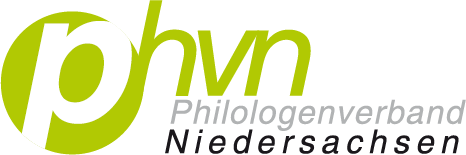 Philologenverband NiedersachsenSchulbezirkspersonalräte am RLSB LüneburgAnmeldung zur Schulung für PersonalräteHiermit melde ich mich verbindlich zu der Grundschulung 1 für Schulpersonalräte im Bereich des RLSB Lüneburg an: am 06. + 07. Mai 2024 in Hermannsburg am 05. + 06. Juni 2024 in StemmenDie Teilnehmerzahl ist bei beiden Terminen auf 30 Personen begrenzt.Übernachtung (Einzelzimmer mit Du/Bad, WC) Übernachtung	 keine ÜbernachtungBemerkungen (z.B. Lebensmittelunverträglichkeit o.Ä.):Ort, Datum 	UnterschriftBitte senden Sie die Anmeldung per E-Mail an kurze@phvn.de oder per Post an: Katharina Kurze, Schulbezirkspersonalrätin bei der RLSB Lüneburg, Auf der Hude 2, 21339 Lüneburg. Anmeldeschluss ist jeweils zwei Wochen vor dem ersten Schulungstag (Datum des Eingangs!). Sie erhalten eine Bestätigung inklusive Zu- oder Absage per E-Mail. Hiermit stimme ich der Datenerhebung zum Zwecke der Veranstaltung zu. Bitte beachten Sie die datenschutzrechtlichen Hinweise in unserer Information gemäß Art. 12, 13 und 14 der DSGVO zur Datenerhebung bei Anmeldung bei Veranstaltungen auf unserer Homepage unter https://www.phvn.de/datenschutz/Katharina Kurzekurze@phvn.deJörg Gödeckegoedecke@phvn.de Stephanie Junghansjunghans@phvn.de Sylvia Burdeburde@phvn.de Tel. dienstl. (dienstags + mittwochs):    04131 – 15 2364   oder   04131 – 15 2114Tel. dienstl. (dienstags + mittwochs):    04131 – 15 2364   oder   04131 – 15 2114Tel. dienstl. (dienstags + mittwochs):    04131 – 15 2364   oder   04131 – 15 2114Tel. dienstl. (dienstags + mittwochs):    04131 – 15 2364   oder   04131 – 15 2114Schule/Schulort: Vor- und Zuname: E-Mail: 